THE USE OF MAKE A MATCH BOARD GAME TO IMPROVE THE FIFTH  YEAR STUDENTS’ VOCABULARY MASTERY AT MI MIFTAHUL HUDA WONOREJO GANDUSARI TRENGGALEK THESIS 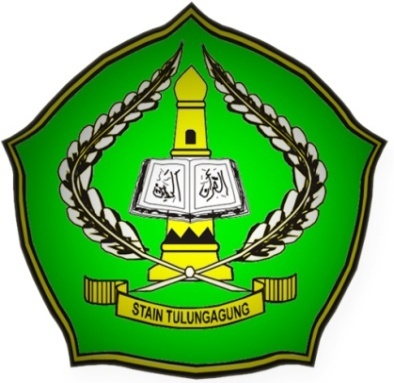 By:UMI NASHIHAHNIM.3213073107ENGLISH EDUCATION PROGRAMDEPARTMENT OF ISLAMIC EDUCATIONSTATE ISLAMIC COLLEGE (STAIN)TULUNGAGUNG2011